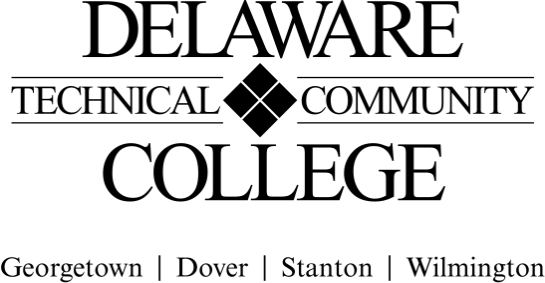 Course Evaluation Measures Menu Core Course Performance Objectives Identify and describe the etiology, clinical signs, diagnosis, treatment, and prevention of common infectious diseases of dogs and cats. (CCC 5; PGC 1, 2)Identify and describe the etiology, clinical signs, diagnosis, treatment, and prevention of common noninfectious diseases of dogs and cats. (CCC 5; PGC 1, 2)List diseases that are public health concerns and describe how to minimize potential exposure. (CCC 1, 5; PGC 1, 3)Summative EvaluationsPlease note: All courses must have a minimum of four summative evaluation measures, and those measures should include a variety of evaluation methods (e.g., test, oral presentation, group project). Please list all summative evaluation measures.  In addition to these summative measures, a variety of formative exercises/quizzes/other assignments should be used to guide instruction and learning but only required to be included on the final course grade. For each measure, please include a scope of the assignment: for example, if requiring a research paper, include the range of required number of words and number and types of sources; for a test, include the types and number of questions; for a presentation, include the minimum and maximum time, and so on. FINAL COURSE GRADE(Calculated using the following weighted average)Course number:  VET 205Course title:  Small Animal Health & DiseaseCampus location(s):  GeorgetownEffective semester:   2022-51Evaluation Measures: Include each agreed upon measure and scope of that measure (see above).Which CCPO(s) does this evaluation measure? Examinations (Summative)100 Points Each (300 Points Total)Multiple choice, fill in, matching, short answer and case studies.  1, 2, 3Group Project (Summative)50 PointsThe purpose of this project is to provide the student an opportunity to learn more about a small animal disease. The student group will research the disease and provide a case study of an animal with the disease. The project will be in the form of a PowerPoint presentation.Overall design and “readability” of the project. (5 Points)Use of appropriate medical terminology. (10 Points)Content and clarity. (20 Points)Resource sources and use of resources (5 Points)Oral presentation (10 Points)1, 2Evaluation MeasurePercentage of final grade            Summative: Examinations85%            Summative: Group Project15%TOTAL100%Submitted by (Collegewide Lead):Dr. Valerie QuillenDate6/1/2020☐ Approved by counterparts☐ Approved by counterpartsDateX Reviewed by Curriculum CommitteeX Reviewed by Curriculum CommitteeDate7/21/20